  Parę zdań o szkoleniu  w ramach programu Erasmus +  Staff Mobility  for Training (STT)Uniwersytet Mateja Bela w Bańskiej Bystrzycy  na Słowacji (słow. Univerzia Mateja Bela v Banskiej Bystrici) (MBU) 	Uniwersytet powstał w 1992 roku  i oferuje kształcenie na 44 kierunkach, na  6 wydziałach, na trzech stopniach kształcenia. Nosi imię Mateja Bela, słowackiego uczonego z okresu oświecenia. Uniwersytet oferuje wysoką jakość kształcenia. Stwarza możliwość połączenia nauki i praktyki poprzez innowacyjne metody nauczania, wolontariat i  rozwijanie zainteresowań studentów poprzez realizowanie wspólnych prac badawczo-naukowych. Obok sukcesów w edukacji Uniwersytet może pochwalić się udziałem w projektach w ramach programów UE (FP5-FP7, H2020) i tym, że przyjmuje rocznie około 450 pracowników naukowych co plasuje ten Uniwersytet w rankingach programu Erasmus + na czwartym miejscu.Szkolenie Erasmus + STT Szkolenie w ramach programu Erasmus + realizowałyśmy  w terminie 23-27.09. 2019r. na Uniwersytecie Mateja Bela w Bańskiej Bystrzycy na Słowacji na Wydziale Nauk Przyrodniczych w Katedrze Biologii i Ekologii  pod kierunkiem doc. Ingrid Turisovej.  Miałyśmy możliwość zapoznać się z zapleczem laboratoriów  i sprzętem znajdującym się w Katedrze oraz metodami badań. Obejmowały one izolację DNA z mikroorganizmów, elektroforezę i wizualizację produktów PCR i sekwencjonowania nukleotydów oraz analizę bioinformatyczną. Poznałyśmy technikę Real-Time PCR a także szybką i nowoczesną metodę MALDI-TOF służącą do szybkiej identyfikacji mikroorganizmów. Bańska Bystrzyca (słow. Banská Bystrica)Bańska Bystrzyca jest miastem leżącym w środkowej Słowacji na wysokości 350 m n.p.m. w dolinie rzeki Hron w Zvolenskiej Kotlinie otoczonej Górami Kremnickimi, Niżnymi Tatarami i Wielką Fatrą. Liczy ok.80 tys. mieszkańców. Niegdyś w okolicy występowały bogate złoża metali szlachetnych (miedzi, srebra) oraz rudy żelaza dlatego Bańska Bystrzyca była jednym z trzech najbogatszych miast górniczych i tutaj krzyżowały się ważne szlaki handlowe. Miasto jest ważnym ośrodkiem naukowym i kulturalnym Słowacji. Oprócz Uniwersytetu Mateja Bela znajduje się tu Akademia Sztuk (słow. Akadémia umení v Banskiej Bystrici). W połowie XX wieku Bańska Bystrzyca zapisała się w historii świata. W mieście tym w 1944 roku wybuchło Słowackie Powstanie Narodowe (SPN) i tutaj był jego główny ośrodek. Dziś wydarzenia te upamiętnia pomnik  i muzeum Powstania (SNP). W mieście jest wiele atrakcji turystycznych do których należy m.in. Centralny Plac Narodowego Powstania Słowackiego (rynek), krzywa wieża zegarowa, zamek miejski oraz muzeum Narodowego Powstania Słowackiego. Przepiękna okolica oferuje także wiele możliwości aktywnego spędzania wolnego czasu np. spływ rzeką Hron, piesze wędrówki po górach, turystykę rowerową, jazdę konną i pływanie – Aqualand.Narodowym daniem słowackim są haluszki (słow. halušky). Do specjałów kuchni słowackiej należy także smażony ser (vyprážaný syr).                                                                      Justyna Bohacz i Kamila Rybczyńska Tkaczyk                                                                          Katedra Mikrobiologii Środowiskowej Fot. Justyna Bohacz i Kamila Rybczyńska-TkaczykBańska Bystrzyca (Plac SPN)                                          Uniwersytet Mateja Bela                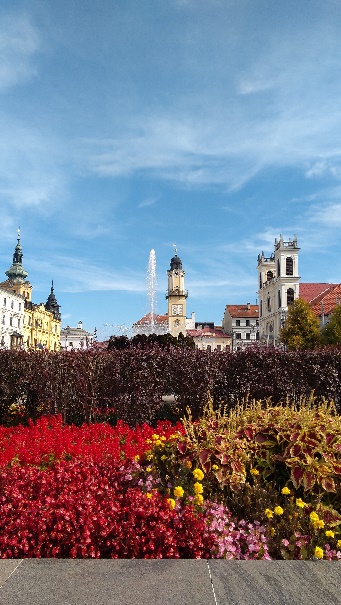 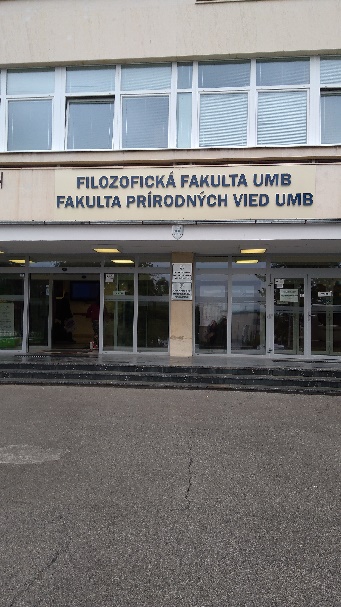 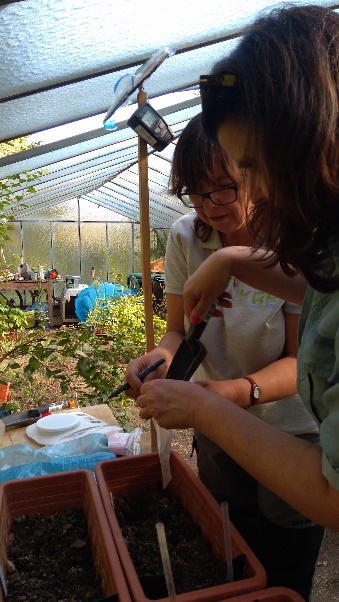 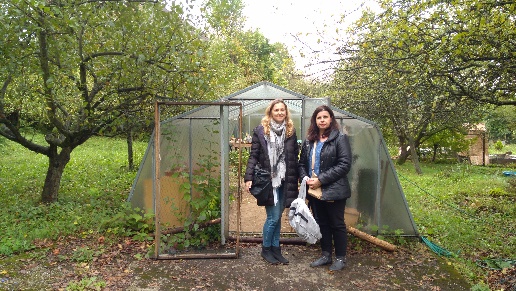 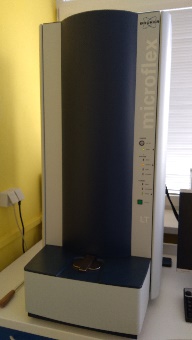 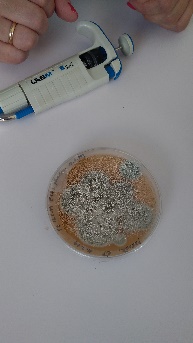 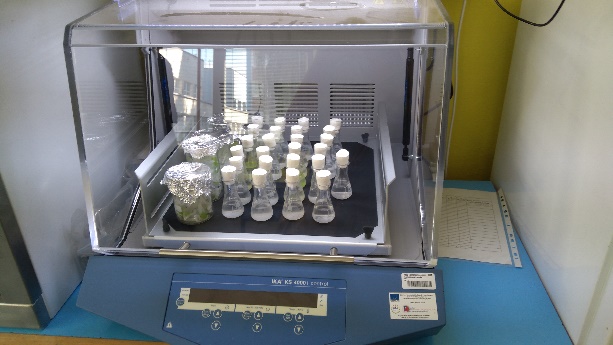 